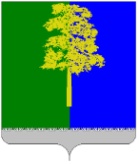 Муниципальное образование Кондинский районХанты-Мансийского автономного округа – ЮгрыАДМИНИСТРАЦИЯ КОНДИНСКОГО РАЙОНАПОСТАНОВЛЕНИЕОб учреждении премии «Признание»в сфере культуры и искусства Кондинского районаВ целях стимулирования творческой деятельности в области культуры и искусства, учитывая значительный вклад в развитие культуры Кондинского района, за достижения, отличающиеся новизной и оригинальностью в  сфере культуры и искусства, в рамках реализации программных мероприятий муниципальной программы «Развитие культуры в Кондинском районе на 2019-2025 годы и на период до 2030 года», администрация Кондинского района постановляет:1. Учредить премию «Признание» в сфере культуры и искусства Кондинского района.2. Утвердить Положение о премии «Признание» в сфере культуры и искусства Кондинского района (приложение 1).3. Утвердить Совет по присуждению премии «Признание» в сфере культуры и искусства Кондинского района (приложение 2).4. Управлению культуры администрации Кондинского района (Г.В.Крылова) обеспечить выполнение мероприятий  по вручению премии  «Признание» в сфере культуры и искусства Кондинского района. 5. Признать утратившим  силу  постановление администрации Кондинского района от 23 апреля  2012 года  № 635 «Об учреждении премии «Признание» в сфере культуры и искусства Кондинского района».6. Обнародовать постановление в соответствии с решением Думы Кондинского района от 27 февраля 2017 года № 215 «Об утверждении Порядка опубликования (обнародования) муниципальных правовых актов и другой официальной информации органов местного самоуправления муниципального образования Кондинский район» и разместить на официальном сайте органов местного самоуправления Кондинского района Ханты-Мансийского автономного округа - Югры.7. Постановление вступает в силу после его обнародования. Приложение 1к постановлению администрации районаот _____________ 2021 года № ________ПОЛОЖЕНИЕ о премии «Признание» в сфере культуры и искусстваКондинского района1. Общие положенияНастоящее Положение устанавливает порядок, условия присуждения  и размеры выплаты премии  «Признание» в сфере культуры и искусства Кондинского района  (далее - премия).Ежегодная премия «Признание» в сфере культуры и искусства Кондинского района присуждается один раз в год.Учредитель премии: Администрация Кондинского района.Уполномоченным органом администрации Кондинского района, обеспечивающим организационное, информационное, аналитическое сопровождение, прием документов, ведением  протокола заседания  Совета по присуждению премии, подготовкой проекта постановления администрации Кондинского района «О присуждении премии «Признание» в сфере культуры и искусства» является управление культуры администрации Кондинского района.2. Цели и задачи3. Условия присуждения премииПремия присуждается работникам учреждений культуры и дополнительного образования в сфере культуры, работающим на территории Кондинского района не менее 1 года за:- выдающиеся достижения в сфере сохранения и развития народного                           художественного творчества, народных промыслов и ремесел;- выдающуюся просветительскую деятельность в сфере культуры и искусства (программы и проекты в области  культурно-досуговой деятельности, библиотечного дела, музейной деятельности, дополнительного образования в сфере культуры, сохранения объектов культурного наследия, сохранения и развития национальных культур);- создание для детей и юношества наиболее талантливых, отличающихся новизной и оригинальностью творческих проектов;- использование в работе инновационных методов и современных технологий;- разработку и внедрение социокультурных проектов (в том числе авторских);- использование технологий фандрайзинга.4. НоминацииЕжегодно присуждается не более 5 (коллективных, индивидуальных и за конкретное событие) премий. Номинации могут быть изменены, в том числе и в связи с событийными мероприятиями, организованными и реализованными за прошедший год.Предлагаемые номинации: «Изобразительное искусство»; «Музыкальное творчество»; «Литературное творчество»; «Театральное творчество»;«Выставочная деятельность»;«Менеджер в сфере культуры»; «Самодеятельное и народное творчество»;«Наставник»;«Коллективная  и индивидуальная премия за конкретное событие».5. Механизм присуждения премииВыдвижение кандидата осуществляется органами исполнительной и законодательной власти городских и сельских поселений Кондинского района, администрацией Кондинского района либо его структурным подразделением, курирующим сферу культуры и искусства, директорами учреждений подведомственных управлению культуры администрации Кондинского района, которые должны направить в уполномоченный орган следующие документы: - ходатайство главы поселения (руководителя учреждения), выдвигающего кандидата, с указанием номинации;- творческую характеристику на кандидата (коллектив), содержащую сведения  о кандидате (коллективе)  на выдвижение на премию, краткое описание достижения, его значимость (актуальность, новизна, оригинальность) для культуры Кондинского района, оценку вклада кандидата в развитие культуры Кондинского района;- согласие на обработку персональных данных.Каждое поселение может выдвинуть не более двух кандидатов. Документы представляются в уполномоченный орган в срок  с 15 января по   01 марта текущего года.Кандидатуры рассматриваются Советом по присуждению премии в сфере культуры и искусства Кондинского района ежегодно в срок до 05 марта.Обладатели премии имеют право быть выдвинутыми на соискание премии повторно, при условии новых достижений не ранее чем через 1 год. Церемония вручения премий проводится на праздновании профессионального праздника Дня работника культуры.Расходы на организацию и проведение церемонии вручения премии,  осуществляются в пределах бюджетных ассигнований и лимитов бюджетных обязательств, предусмотренных  программными мероприятиями муниципальной программы «Развитие культуры в Кондинском районе на 2019-2025 годы и на период до 2030 года».6. Размер выплаты премии Сумма одной премии составляет 15 (пятнадцать) тысяч рублей. Расходы на  выплату денежного вознаграждения  номинантам премии  осуществляются в пределах бюджетных ассигнований и лимитов бюджетных обязательств на текущий финансовый год учреждения на основании постановления администрации Кондинского района «О присуждении премии «Признание» в сфере культуры и искусства «Кондинского района.                Приложение 2	к постановлению администрации районаот __________________ 2021 года № ______Совет по присуждению премии «Признание» в сфере культуры и искусства Кондинского районаЗаместитель главы администрации Кондинского района, курирующий вопросы социальной сферы, председатель Совета.Начальник управления культуры администрации Кондинского района, заместитель председателя Совета.Главный специалист управления культуры администрации Кондинского района, секретарь Совета.Заместитель начальника  управления культуры администрации Кондинского района, член Совета.Специалист – эксперт  управления культуры администрации Кондинского района, член Совета.Директор муниципального учреждения культуры «Кондинская межпоселенческая централизованная библиотечная система», член Совета.Директор муниципального учреждения культуры «Районный Дворец культуры и искусств «Конда», член Совета. Заведующий методическим центром муниципального учреждения культуры«Районный Дворец культуры и искусств «Конда», член Совета. (Либо должностные лица, исполняющие обязанности данных работников на момент проведения заседания Совета).Представитель общественности.от _________  2021 года№______пгт. МеждуреченскийГлава   района                    А. В. ДубовикЦель:Сохранение и поддержка квалифицированных кадров занятых в сфере культуры и искусства. Сохранение традиций профессиональной преемственности в сфере  культуры.Задачи:Стимулирование и поддержка творчески  работающихспециалистов в  сфере культуры и искусства.Повышение престижа работников сферы культуры. Выявление и поддержка творческих процессов и сил в сфере искусства.Создание условий для творческого и профессионального роста в сфере культуры.Повышение качества жизни  жителей Кондинского района.